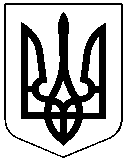 ЧЕРКАСЬКА РАЙОННА РАДАРІШЕННЯ28.01.2021 №5-9/VIІI	Про звернення депутатів Черкаської районної ради щодо недопущення підвищення ціни на газ та електроенергію для потреб населенняВідповідно до статті 43 Закону України «Про місцеве самоврядування в Україні», статті 13 Закону України «Про статус депутатів місцевих рад», враховуючи погодження постійної комісії районної ради з питань регламенту, депутатської етики, забезпечення законності, запобігання корупції та організації роботи районної ради, президії районна радаВИРІШИЛА:Схвалити звернення депутатів Черкаської районної ради до Кабінету Міністрів України, що додається.Заступник голови								О.ГОНЧАРЕНКОЗВЕРНЕННЯдепутатів Черкаської районної ради Черкаської областіщодо недопущення підвищення ціни на газ та електроенергію для потреб населенняСтаном на сьогодні в українському суспільстві склалася досить напружена соціально-економічна ситуація на фоні стрімкого зубожіння населення. Заходи по боротьбі з “Covid-, відсутність ефективних реформ, нестримна інфляція, скорочення робочих місць, відсутність повноцінної підтримки малого та середнього бізнесу в умовах карантинних обмежень, негативно впливають на якість життя наших громадян.На наше переконання, державна політика у сфері житлово-комунальних послуг має вибудовуватися на принципах формування тарифів з урахуванням досягнутого рівня соціально-економічного розвитку країни. Натомість протягом останніх років зростання вартості енергоносіїв в Україні значно випереджає ріст доходів населення. Чергове підняття цін для населення та бізнесу матиме катастрофічний вплив на рівень та умови життя більшості громадян країни. Як наслідок збільшення заборгованості населення за спожиті комунальні послуги, значна кількість українців опиниться за межею бідності. Стосовно субсидій, які мають захистити частину громадян, то в державному бюджеті на 2021 рік коштів на виплату субсидій закладено на 6,9% менше, ніж у 2020 році, що з врахуванням зростання вартості енергоносіїв, не дасть можливості забезпечити субсидіями громадян навіть на рівні 2020 року.До прикладу, за інформацією Головного управління статистики в Черкаській області, в жовтні 2020 р. населенням області сплачено за житлово-комунальні послуги 244 млн. грн. (80,9% нарахованих за цей період сум), натомість в листопаді 2020 р., після зростання вартості газу майже на 35 %, населенням області сплачено за житлово-комунальні послуги 306,6 млн. грн. (45,6% нарахованих за цей період сум).З огляду на численні звернення від населення району щодо економічно необґрунтованих цін на природний газ та електроенергію, 	їх розподіл та транспортування,  фінансової неспроможності громадян сплачувати за ці послуги, ми, депутати Черкаської районної ради, звертаємося до Кабінету Міністрів з вимогою вжити невідкладних заходів :	доручити НКРЕКП разом з Антимонопольним комітетом перевірити обґрунтованість цін на природній газ та електроенергію, в тому числі розподіл та транспортування;	здійснити аудит формування тарифів та розглянути можливість зниження складових тарифу;	забезпечити відкритість діяльності нафто - і газовидобувної галузей та спрямування обсягів видобутих на теренах України на потреби населення України, у тому числі для підприємств;	затвердити прозору та відкриту для населення методику обрахунку та встановлення цін на енергоносії для населення, організацій, підприємств усіх форм власності, яка має передбачити тільки прямі виробничі витрати, мінімальний рівень рентабельності надавачів послуг та публічне обговорення;	не підвищувати тарифи на природний газ та електроенергію. Переглянути вартість енергоносіїв на предмет їх економічної обґрунтованості, у тому числі шляхом утворення відповідної Тимчасової слідчої комісії Верховної Ради України.На нашу думку реалізація зазначених заходів дозволить знизити рівень напруги у суспільстві, сприятиме відкритості при формуванні цінової політики на ринку енергоносіїв та сприятиме підвищенню якості життя громадян України.Схвалено на п’ятій позачерговій сесії Черкаської районної ради восьмого скликання28  січня 2021 рокуКабінет Міністрів України